$208,000.00GODKIN – FISCHER719 12TH ST WEST, MOBRIDGEMOBRIDGE NWTS CO’S 2ND ADDN LOTS 13-16 BLOCK 20RECORD #’S 6062 & 6991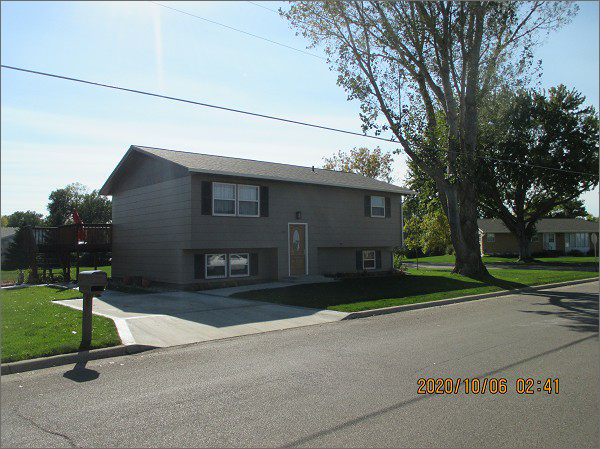 LOT SIZE 184’ X 280’                                        1ST FLOOR AREA 840 SQ FTBI – LEVEL SINGLE FAMILY                              FINISHED BSMT. 770 SQ FTAVERAGE QUALITY & CONDITION                2 BEDROOMS ABOVEBUILT IN 1975                                                   2 BEDROOMS BELOW2014; SHINGLES FAIR, SPLIT LEVEL               1 ½ BATHSCENTRAL AIR – NATURAL GAS                      DET. GARAGE 720 SQ FTWOOD DECK WITH SLIDING GLASS              SOLD ON 9/04/20 FOR $208,000ASSESSED IN 2020 AT $115,550ASSESSED IN 2014 AT $83,980                     RECORD #’S 6062 & 6991